#10    20-foot Shipping Container Storage Shed							        280424South Elevation (6.06m)	West Elevation (2.44m)		Door facing East		    West and South Elevations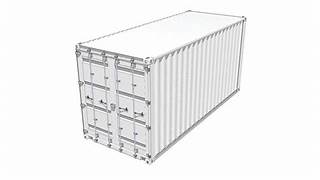 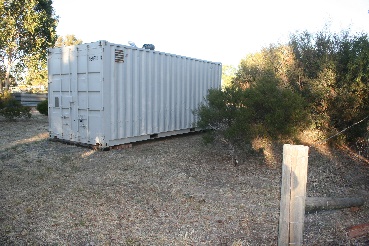 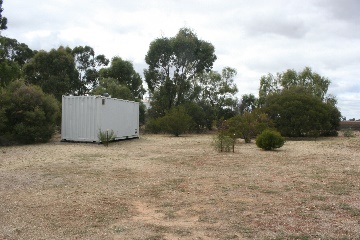 						           (Looking South West)			(Looking East)East Elevation (2.44m)	North Elevation (6.06m)				Height (2.59m)NB:  The above photos show the whirly gig in the roof and side vents installed for ventilation against internal condensation.The container is painted Dove Grey as a neutral colour to blend-in with the surroundings.The following CAD sketches of a standard 20-foot container, are indicative of the measurements of the container at 13 Picola South Road, Picola.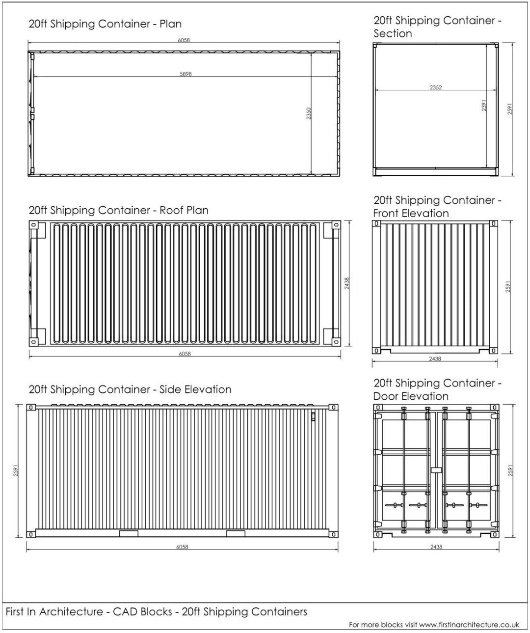 